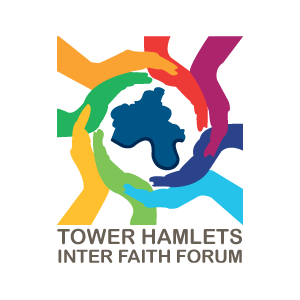 FORUM MEETING AGENDASafer Communities Location: Unit 3.10 The Green House 244-254 Cambridge Heath Road London E2 9DADate: Monday 30 January 2023Time: 6pm6pm – Registration, tea and coffee availableIntroduction – Sufia Alam, Interim THIFF ChairInformation Sharing – An opportunity for attendees to share details of any projects or eventsAn introduction to Safer Communities - Councillor Ohid Ahmed Community Safety, council and partnership - Charles Griggs, Tower Hamlets CouncilNeighbourhood Policing - Superintendent Andy Port, Central East – Hackney and Tower HamletsHate Crime Statistics Update - Krzystof Rycerz, Hate Crime Officer, Central East – Hackney and Tower HamletsQ&A – An opportunity for attendees to engage with the speakersTower Hamlets Partnership Plan & interactive activity - Abidah Kamali, Tower Hamlets CouncilNetworking – An opportunity to chat with other attendees, THIFF steering group and speakers8pm – Close of meeting 